EXAMEN 1er. PARCIAL ECONOMIA AGRICOLA I (FIMCP-07666)Profesora: María José Castillo(60 Puntos) (4pts.) ¿Cuáles de las siguientes elasticidades cruzadas de la demanda espera Ud. que fueran positivas (P) y cuáles negativas (N)?Las pelotas de tenis y las raquetas de tenis   (    )Pelotas de golf y pelotas de tenis   (    )Servicios odontológicos y crema dental   (    )Servicios odontológicos y dulces   (    )(10pts.) Las funciones de oferta y demanda del mercado de un determinado producto son: Xd = 8.250 – 325pXo = 850 + 175pCalcule la cantidad y el precio de equilibrio.Determine lo que sucedería si el precio fuera 12 u.m.Realice la representación gráfica de las dos cuestiones anteriores.Calcule la elasticidad de ambas curvas suponiendo que el precio aumentara de 22 u.m. a 24 u.m. ¿Es cada una de estas curvas elástica o inelástica en ese rango?(5pts.) Analice por qué un impuesto del gobierno sobre los cigarrillos sería un método inefectivo para disminuir el consumo de cigarrillos si la demanda de cigarrillos es inelástica.(5pts.) Para cada par de bienes, escoja (subraye) el bien para el cual la demanda es probablemente más elástica con respecto al precio:Café y agua Arroz y jamón  Ropa interior y smokings Bebidas energizantes y medicinas para el corazón Chocolate en barra y leche(8pts.) Para cada literal a continuación, muestre en el gráfico los cambios que ocurrirían en el mercado y explique qué pasaría con la cantidad y precio de equilibrio. El fenómeno del niño (fuertes lluvias e inundaciones) impacta la producción arrocera. ¿Qué pasará en el mercado del arroz?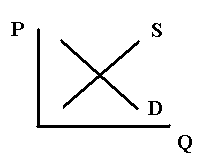 Preocupaciones por la gripe aviar llevan a una eutanasia masiva de pollos en las avícolas ecuatorianas. ¿Que pasará en el mercado de carne de res?(7pts.) La TMS de Alexandra entre cosméticos (C) y alimentos (A) es: TMS = ΔC/ΔA = C/6A. Sabiendo que el precio de los cosméticos es $20 y el de los alimentos $60 y que tiene $3.000 para gastar en estos dos bienes, ¿cuánto consume Alexandra de cada bien? Grafique sus resultados (recuerde indicar en el gráfico los nombres de los ejes y los interceptos).(4 pts.) En el problema anterior, suponga que Alexandra recibe un aumento en su presupuesto y ahora es $3200. ¿Cómo afectará esto a su línea de presupuesto? Dibuje la nueva línea en el gráfico de arriba e indique qué pasa con las cantidades de cosméticos y alimentos que Alexandra compraría con su nuevo presupuesto.(8pts.) Las curvas de oferta y demanda del mercado de un bien vienen dadas, respectivamente, por las siguientes expresiones:  y .Determine la cantidad y precio de equilibrio (grafique los resultados).Determine el valor del excedente del consumidor y represéntelo en el gráfico anterior. Explique su significado.Suponga que, como consecuencia de un incremento en los costos de producción, la nueva curva de oferta del mercado es . Calcule el nuevo punto de equilibrio y la variación que experimenta el excedente del consumidor. Identifique esto en el gráfico anterior. (6pts.) Suponga la función de producción Q = K*L.Determine si esta función de producción exhibe rendimientos crecientes, constantes o decrecientes a escala. Explique claramente su respuesta.Suponga que el capital es fijo e igual a 4 unidades. Dibuje las curvas de producto total, marginal y promedio del factor trabajo.(3pts.) El producto marginal del trabajo en la producción de chips de computadoras es 50 chips por hora. La tasa marginal de sustitución técnica (TMST) de horas de capital (K) por horas de trabajo (L) es ¼. ¿Cuál es el producto marginal del capital?